Publicado en  el 03/03/2015 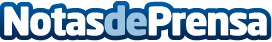 El 90% de los hogares de las mujeres atendidas por Cruz Roja está bajo el umbral de la pobrezaDatos de contacto:Nota de prensa publicada en: https://www.notasdeprensa.es/el-90-de-los-hogares-de-las-mujeres-atendidas Categorias: Sociedad Solidaridad y cooperación http://www.notasdeprensa.es